Предварительна смета Наименование товараЦена за штуку \ м 2\ м3 рубКоличество, шт\ м2  \ м3ВсегоФотоКресло-мешок «Велют», L, цвет — латтэ3 300413 200Кадка для дерева
с каменной крошкой33 750267 500Малая архитектурная форма Куб8 370433 480Декинг SW Salix (SAVEWOOD - темно-коричневый)1 5422944 718Бассейн прямоугольный POLEX POOLS145 7001145 700Газон рулонный 200357 000Рябина «Невежинская» красная2 970 25 940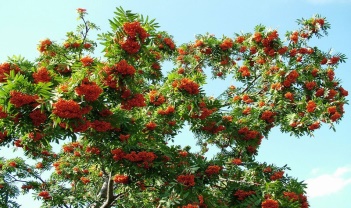 Форзиция промежуточная  «WEEK END»100033 000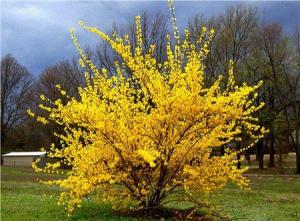 Газон посевной125354 375Гравийный щебень7502418 000Сетка рабица (Оцинкованная)171,6101716Астра кустарниковая "Apollo"24051200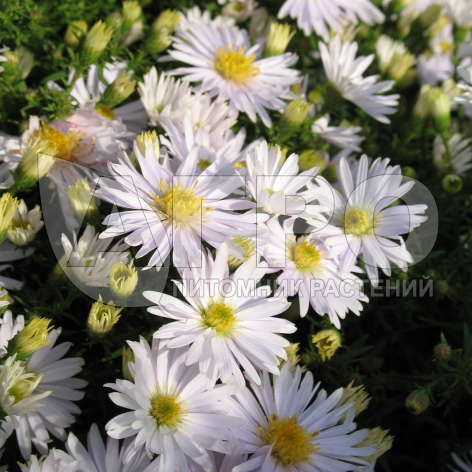 Грунтрастительный78043 120Всего:348 949 руб.348 949 руб.348 949 руб.